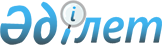 О внесении изменений и дополнений в постановление Национальной комиссии Республики Казахстан по бухгалтерскому учету от 13 ноября 1996 года N 3 "Об утверждении Стандартов бухгалтерского учета", зарегистрированное за N 239
					
			Утративший силу
			
			
		
					Приказ Министра финансов Республики Казахстан от 28 января 2003 года N 27. Зарегистрирован в Министерстве юстиции Республики Казахстан 7 февраля 2003 года N 2160. Утратил силу - приказом Министра финансов РК от 21 июня 2007 г. N 217 (вводится в действие с 1 января 2008 года)



      


Сноска.


 


Приказ Министра финансов РК от 28 января 2003 года N 27 утратил силу приказом Министра финансов РК от 21 июня 2007 г. N 


 217 


 (вводится в действие с 1 января 2008 года)



      В целях приведения нормативной базы бухгалтерского учета в соответствие с законодательством Республики Казахстан,

 

приказываю:




      1. Внести в 
 постановление 
 Национальной комиссии Республики Казахстан по бухгалтерскому учету от 13 ноября 1996 года N 3 "Об утверждении стандартов бухгалтерского учета" (зарегистрированное в Министерстве юстиции Республики Казахстан 30 декабря 1996 года N 239 и официально опубликованное в специальном выпуске 23 (35) в 1996 году "Нормативные акты по финансам, налогам, бухгалтерскому учету, страхованию", с изменениями, внесенными 
 приказом 
 Министра финансов Республики Казахстан от 28 августа 2002 года N 390, зарегистрированным в Министерстве юстиции Республики Казахстан 13 сентября 2002 года N 1977) следующие изменения и дополнения:



      В стандарт бухгалтерского учета 5 "Доход", утвержденный указанным постановлением:



      ссылку 1 исключить;



      по всему тексту стандарта слова "субъекта", "субъектами", "субъектом", "субъект", "субъекту", "процент", "процентов", "проценты", "денежных средств", заменить соответственно словами "организации", "организациями", "организацией", "организация", "организации", "вознаграждение", "вознаграждений", "вознаграждения", "денег";



      пункт 5 изложить в следующей редакции:



      "5. Доходы - увеличение экономических выгод в течение отчетного периода в форме увеличения активов или их стоимости либо уменьшения обязательств, приводящее к увеличению собственного капитала, не связанного со вкладами собственников."; 



      в пункте 6 слово "его" заменить словом "ее";



      подпункт 2) пункта 21 изложить в следующей редакции:



      "2) роялти - плата за использование или право использования авторских прав, программного обеспечения, патентов, чертежей или моделей, товарных знаков или других подобных видов прав; использование или право использования промышленного, торгового или научно-исследовательского оборудования; использование ноу-хау; использование или право использования кинофильмов, видеофильмов, звукозаписи или иных средств записи; предоставление в связи с этим технической помощи;";



      подпункт 3) пункта 21 изложить в следующей редакции:



      "3) дивидендов - часть чистого дохода, распределяемого организацией между ее акционерами, участниками;";



      в подпункте 1) пункта 22 слово "должен" заменить словом "должно";



      в подпункте 2) пункта 22 слово "соглашения" заменить словом "договора";



      в подпункте 3) пункта 22 после слова "акционера" дополнить словом "участника";



      в пункте 23 слово "должен" заменить словом "должна"; 



      в пункте 25 слово "долгов" заменить словом "требований";



      в пункте 26 слова "должен", "долгам" заменить соответственно словами "должна", "требованиям".



      В стандарт бухгалтерского учета 6 "Учет основных средств", утвержденный указанным постановлением:



      ссылку 1 исключить;



      по всему тексту стандарта слова "субъекту", "субъект", "субъекта", "субъектами", заменить соответственно словами "организации", "организация", "организации", "организациями";



      пункт 4 изложить в следующей редакции:



      "4. Основные средства - это материальные активы, которые используются организацией для производства или поставки готовой продукции (товаров, работ, услуг) для сдачи в аренду другим организациям или для административных целей и которые предполагается использовать в течение длительного периода времени (более одного года).";  



      в пункте 15 слова "денежных средств" заменить словом "денег";



      в пункте 26 слова "расходы периода" заменить словами "текущие расходы".



      В стандарт бухгалтерского учета 7 "Учет товарно-материальных запасов", утвержденный указанным постановлением:



      ссылку 1 исключить;



      в пункте 2 слова "субъектами", "финансовых отчетов, подготовленных" заменить соответственно словами "организациями", "финансовой отчетности, подготовленной";



      в подпункте 3) пункта 3 слово "субъекта" заменить словом "организации";



      в пункте 4:



      слово "хозяйственной" исключить;



      слова "минус издержки" заменить словами "за минусом издержек";



      в пункте 10:



      абзац третий изложить в следующей редакции:



      "расходы на выплату вознаграждений по займам;".  



      В стандарт бухгалтерского учета 8 "Учет финансовых инвестиций", утвержденный указанным постановлением:



      ссылку 1 исключить;



      по всему тексту стандарта слова "субъектов", "субъекты", "субъект", "процентов", "проценты", "процента", "процентам" заменить соответственно словами "организаций", "организации", "организация", "вознаграждений", "вознаграждения", "вознаграждения", "вознаграждениям";



      в подпункте 2) пункта 2 слова "финансовых отчетах" заменить словами "финансовой отчетности";



      в абзаце втором пункта 16 слова "инвестируемом субъекте" заменить словами "инвестируемой организации".



      В стандарт бухгалтерского учета 10 "Раскрытие информации о связанных сторонах", утвержденный указанным постановлением:



      в пункте 1 слово "хозяйственной" исключить;



      в подпункте 4) пункта 7 слова "руководящие работники, т.е." заменить словами "руководство, то есть";      



      в подпункте 1) пункта 8 слова "общего руководящего работника, который" заменить словами "общее руководство, которое";



      в пункте 9 слова "финансовым отчетам" заменить словами "финансовой отчетности";



      в абзаце первом подпункта 3) пункта 11 слова "установления цен" заменить словом "ценообразования";



      в пункте 12:



      в подпункте 2) слова "основного хозяйственного товарищества" заменить словами "основной организации";



      подпункт 3) изложить в следующей редакции:



      "3) в финансовой отчетности дочерней организации, в тех случаях, когда ее основная организация зарегистрирована и представляет консолидированную финансовую отчетность в Республике Казахстан;".



      В стандарт бухгалтерского учета 12 "Договоры подряда на капитальное строительство", утвержденный указанным постановлением:



      в пунктах 19, 23 слова "отчете о результатах финансово-хозяйственной деятельности" заменить словами "отчете о доходах и расходах".




      2. Департаменту методологии бухгалтерского учета и аудита в  установленном порядке обеспечить государственную регистрацию данного приказа в Министерстве юстиции Республики Казахстан.




      3. Контроль за исполнением настоящего  приказа возложить на Первого вице-Министра финансов Жамишева Б.Б.




      4. Настоящий приказ вводится в действие со дня его  государственной регистрации в Министерстве юстиции Республики Казахстан.


      


И.о. Министра финансов 




      Республики Казахстан 


                                                       


					© 2012. РГП на ПХВ «Институт законодательства и правовой информации Республики Казахстан» Министерства юстиции Республики Казахстан
				